We are Ready......Beef lasagne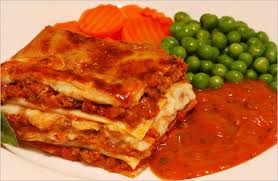 Ingredients – Serves 5Onion, peeled 			60g (1 small)Garlic, peeled 			1 cloveBeef, lean, minced 		210gOregano 			½ teaspoonTomato purée			30g (2 tablespoons)Canned tomatoes, chopped	100g (½ x 200g can)Water 				200mlSoft margarine 		20gPlain flour 			20gWhole milk 			200mlLasagne sheets		90g (5–6 sheets)Cheddar cheese, full-fat 	30gMethod1. 	Preheat the oven to 180ºC/350ºF/gas mark 4.2. 	Chop the onion and garlic.3. 	Put a large pan on a medium heat, add the mince and cook until brown. Add the onions,garlic, oregano and tomato purée and cook for 5 minutes until the onion has softened.4. 	Add the canned tomatoes and water and leave to simmer for 20 minutes.5. 	Prepare a roux white sauce: in a separate pan melt the margarine on a low heat. Once ithas melted, stir in the flour cook on a low heat for 1–2 minutes. Gradually add the milk alittle at a time stirring continuously, bringing the sauce to the boil until thickened.6. 	In an ovenproof dish, layer the mince and lasagne sheets and top with a layer ofwhite sauce.7. 	Grate the cheese and sprinkle on the top. Bake in the oven for 45 minutes or until pipinghot throughout and golden on top.Serve with vegetables 